DECLARAÇÃOEu, nome do aluno, declaro que sou residente e domiciliado no Endereço (descrição do endereço com número, bairro e CEP), município de _______________, e me dedicarei integralmente às atividades do Programa de Pós-Graduação em Biociências e Fisiopatologia - PBF atendendo a todos os requisitos para recebimento da bolsa Demanda Social/CAPES estabelecidos na Portaria nº 076/2010-CAPES, Resolução nº 117/2018-CI/CCS e norma de concessão de bolsa vigente.E, por ser expressão da verdade, firmo a presente.Maringá, __ de __________________ de 20__.AssinaturaNome/CPF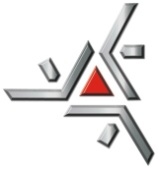 Universidade Estadual de MaringáCentro de Ciências da SaúdeDepartamento de Análises Clínicas e BiomedicinaPrograma de Pós-Graduação em Biociências e Fisiopatologia